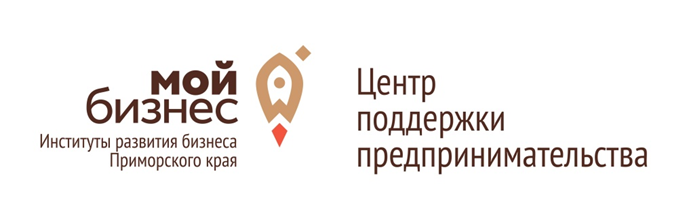 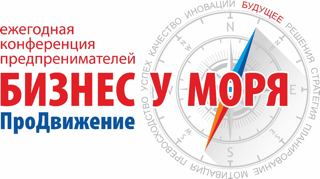 ЕЖЕГОДНАЯ КРАЕВАЯ КОНФЕРЕНЦИЯ ПРЕДПРИНИМАТЕЛЕЙ 2019«БИЗНЕС У МОРЯ. ПРО ДВИЖЕНИЕ»ВНИМАНИЮ ПРЕДПРИНИМАТЕЛЕЙ!Продолжается регистрация участников на ежегодную краевую конференцию предпринимателей 
«БИЗНЕС У МОРЯ. ПРО ДВИЖЕНИЕ», которая состоится 22 мая 2019 года в городе Владивостоке в здании Администрации Приморского края. На данный момент зарегистрировано более 200 участников среди которых: предприниматели, представители федеральных и региональных органов исполнительной власти, краевых институтов развития бизнеса, общественных объединений предпринимателей Приморского края.Регистрация участников на конференцию по ссылке  https://forms.yandex.ru/u/5cbe97cb6b6a503d1cdd18a8/УЧАСТИЕ БЕСПЛАТНОЕ!Целью конференции является развитие сотрудничества власти и бизнеса в рамках реализации государственной политики в области развития малого и среднего предпринимательства.Программой конференции предусмотрено проведение пленарного заседания, восьми тематических круглых столов. Участники обсудят продвижение товаров и услуг на международные рынки, пройдет презентация мер господдержки МСП-экспортеров. Отдельные секции будут посвящены женскому, социальному и семейному предпринимательству, где выступят не только эксперты, но и владельцы такого бизнеса – они поделятся личным опытом. Еще одной актуальной темой станет использование инноваций в реальном секторе экономики Приморья. Эксперты обсудят эффективность действующих мер поддержки высокотехнологичных стартапов и востребованность современных решений на предприятиях края. Новым форматом в этом году станет бизнес-час «Открытый разговор с прокурором». В рамках дискуссии планируется поднять самые острые темы, волнующие предпринимателей. Это чрезмерное регулирование, административные барьеры при предоставлении государственных и муниципальных услуг, тонкости земельного законодательства, незаконное привлечение к уголовной ответственности владельцев бизнеса и многие другие вопросы.Актуальным для всех бизнесменов также станет круглый стол, посвященный технологиям клиентского сервиса. Участники обсудят ключевые тренды и поделятся практическими инструментами, которые позволят удержать постоянных клиентов и привлечь новых.В мероприятии примут участие Губернатор Приморского края, представители Министерства экономического развития России, Центрального банка, Агентства стратегических инициатив, краевых институтов поддержки бизнеса: Центра поддержки предпринимательства, Гарантийного фонда, Инвестиционного агентства, Микрокредитной компании, Уполномоченного по защите прав предпринимателей при поддержке общественных объединений предпринимателей Приморского края: ОПОРА РОССИИ, Деловая Россия, Торгово-промышленная палата, Бизнес-клуб «Авангард», клуб молодых предпринимателей Приморья PrimBiz.Дополнительную информацию можно узнать в отделе развития предпринимательства департамента экономики и развития предпринимательства Приморского края тел. (423) 220-86-41.